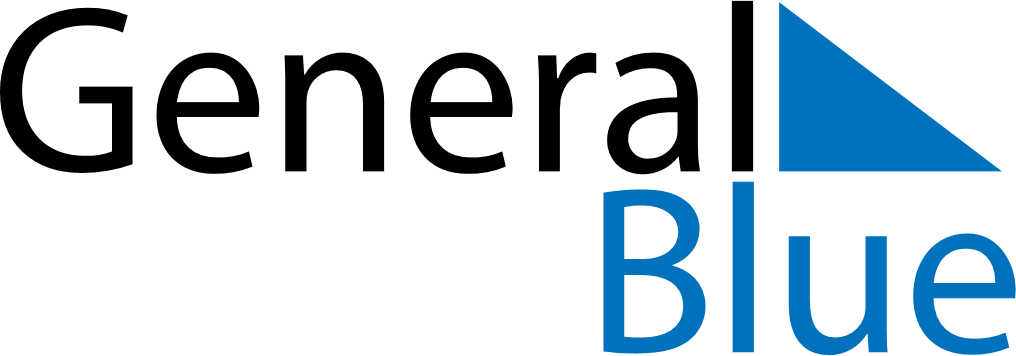 September 2024September 2024September 2024September 2024September 2024September 2024Lindesberg, OErebro, SwedenLindesberg, OErebro, SwedenLindesberg, OErebro, SwedenLindesberg, OErebro, SwedenLindesberg, OErebro, SwedenLindesberg, OErebro, SwedenSunday Monday Tuesday Wednesday Thursday Friday Saturday 1 2 3 4 5 6 7 Sunrise: 5:55 AM Sunset: 8:02 PM Daylight: 14 hours and 7 minutes. Sunrise: 5:57 AM Sunset: 7:59 PM Daylight: 14 hours and 1 minute. Sunrise: 6:00 AM Sunset: 7:56 PM Daylight: 13 hours and 56 minutes. Sunrise: 6:02 AM Sunset: 7:53 PM Daylight: 13 hours and 51 minutes. Sunrise: 6:04 AM Sunset: 7:50 PM Daylight: 13 hours and 46 minutes. Sunrise: 6:07 AM Sunset: 7:47 PM Daylight: 13 hours and 40 minutes. Sunrise: 6:09 AM Sunset: 7:44 PM Daylight: 13 hours and 35 minutes. 8 9 10 11 12 13 14 Sunrise: 6:11 AM Sunset: 7:41 PM Daylight: 13 hours and 30 minutes. Sunrise: 6:13 AM Sunset: 7:38 PM Daylight: 13 hours and 24 minutes. Sunrise: 6:16 AM Sunset: 7:35 PM Daylight: 13 hours and 19 minutes. Sunrise: 6:18 AM Sunset: 7:32 PM Daylight: 13 hours and 14 minutes. Sunrise: 6:20 AM Sunset: 7:29 PM Daylight: 13 hours and 8 minutes. Sunrise: 6:23 AM Sunset: 7:26 PM Daylight: 13 hours and 3 minutes. Sunrise: 6:25 AM Sunset: 7:23 PM Daylight: 12 hours and 58 minutes. 15 16 17 18 19 20 21 Sunrise: 6:27 AM Sunset: 7:20 PM Daylight: 12 hours and 53 minutes. Sunrise: 6:30 AM Sunset: 7:17 PM Daylight: 12 hours and 47 minutes. Sunrise: 6:32 AM Sunset: 7:14 PM Daylight: 12 hours and 42 minutes. Sunrise: 6:34 AM Sunset: 7:11 PM Daylight: 12 hours and 37 minutes. Sunrise: 6:36 AM Sunset: 7:08 PM Daylight: 12 hours and 31 minutes. Sunrise: 6:39 AM Sunset: 7:05 PM Daylight: 12 hours and 26 minutes. Sunrise: 6:41 AM Sunset: 7:02 PM Daylight: 12 hours and 21 minutes. 22 23 24 25 26 27 28 Sunrise: 6:43 AM Sunset: 6:59 PM Daylight: 12 hours and 15 minutes. Sunrise: 6:46 AM Sunset: 6:56 PM Daylight: 12 hours and 10 minutes. Sunrise: 6:48 AM Sunset: 6:53 PM Daylight: 12 hours and 5 minutes. Sunrise: 6:50 AM Sunset: 6:50 PM Daylight: 12 hours and 0 minutes. Sunrise: 6:53 AM Sunset: 6:47 PM Daylight: 11 hours and 54 minutes. Sunrise: 6:55 AM Sunset: 6:44 PM Daylight: 11 hours and 49 minutes. Sunrise: 6:57 AM Sunset: 6:41 PM Daylight: 11 hours and 44 minutes. 29 30 Sunrise: 7:00 AM Sunset: 6:38 PM Daylight: 11 hours and 38 minutes. Sunrise: 7:02 AM Sunset: 6:35 PM Daylight: 11 hours and 33 minutes. 